Central Bohemia University (CBU), Czech RepublicFinancial University under the Government of the Russian Federation, Barnaul BranchCzech Technical University in Prague Faculty of Transportation Sciences Department of Air TransportNovosibirsk State Technical University –Faculty of Business, RussiaTomsk Polytechnic University – Institute of Humanities, Social Sciences and Technologies, RussiaDiplomatic Academy, Czech RepublicPricewaterhouseCoopers (PwC), office in Novosibirsk (Russia)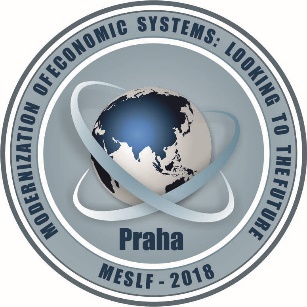 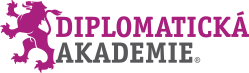 ИНФОРМАЦИОННОЕ ПИСЬМОУважаемые коллеги!Оргкомитет IV Международной научно-практической конференции«Модернизация экономических систем: взгляд в будущее» «Modernization of economic systems: looking to the Future» (MESLF-2018)приглашает Вас принять участие в международной научно-практической конференции и конкурсе на лучшую научную публикацию!Международная научно-практическая конференция «Модернизация экономических систем: взгляд в будущее» состоится 23-24 ноября 2018 г. в г. Прага, Чешская Республика и пройдет в очно-заочном формате.Заявки на участие принимаются до 22 ноября 2018 года. Материалы конференции будут опубликованы в форме сборника научных статей и разосланы авторам, сертификаты участия в конференции – по email или по почте (в течение месяца).К участию приглашаются: преподаватели и сотрудники научно-исследовательских и учебных заведений, студенты, магистранты, аспиранты, представители бизнеса, органов власти, государственной службы, банков, страховых, консалтинговых и аудиторских компаний, другие заинтересованные лица.Сборнику будет присвоен европейский ISBN с выходными данными издательства Чешской РеспубликиСборник конференции будет включен в базу РИНЦ с постатейной разбивкой.16 обязательных экземпляров будут отправлены в Книжную Палату РФ и 5 обязательных экземпляров – в ведущие библиотеки ЧехииИздательство: Vědecko vydavatelské centrum «Sociosféra-CZ»Направления работы конференции: Экономика.Юриспруденция.Педагогика.Психология.Социология.Политология.Технические науки.Сельскохозяйственные науки.Рабочие языки конференции: английский, немецкий, русскийПорядок работы конференции23.11.2018 –очная частьАдрес проведения очной части: г. Барнаул, проспект Ленина 54Финансовый университет при Правительстве Российской Федерации, Барнаульский филиалС 12.30-13.00 – регистрация участников часов в фойе 6-го этажа.С 13.00-17.00 – работа секции экономика (аудитория 616).С 17.00-17.30 – Подведение итогов конференции (ауд. 616).Регламент выступления 7-10 минут.24.11.2018 –заочная частьЧешская Республика г. ПрагаОРГКОМИТЕТ КОНФЕРЕНЦИИAlexej Lesnik - Director of International Education, Central Bohemia UniversityCyril Svoboda – Director Diplomatic AcademyFrank Fang - Director Shanghai Diacron CPA Co.,Ltd, Vladimir Socha, Ph.D. Department of Air Transport Faculty of Transportation Sciences Czech Technical University in Prague Czech RepublicAndrej Lalis, Ph.D. Department of Air Transport Faculty of Transportation Sciences Czech Technical University in Prague Czech RepublicИванова Валерия Айбасовна – д.ф.н., доцент, директор Барнаульского филиала, ФинуниверситетНеверов Павел Александрович – к.э.н., зам зав каф. «Учета и информационных технологий в бизнесе» по науке, ФинуниверситетХайруллина Марина Валентиновна – д.э.н., профессор, декан факультета бизнеса, НГТУАманжолова Бибигуль Ашкеновна –  д.э.н., профессор, зав. каф. учета и статистики, НГТУКалашникова Татьяна Владимировна – к.т.н., доцент, НИ ТПУ ИСГТ Хайруллин Максим Борисович, ACCA, «ПрайсвотерхаусКуперс Аудит», НовосибирскФасенко Т.Е., канд. экон. наук, доцент, заместитель директора по научной работе Барнаульского филиала Финуниверситета, доцент кафедры «Экономика, менеджмент и маркетинг» Барнаульского филиала ФинуниверситетаАламанова Ч.Б., канд. экон. наук, доцент Института экономики и менеджмента при Кыргызском государственном университете им. И. Арабаева, республика Кыргызстан, г. Бишкек;Аманжолова Б.А. д-р экон. наук, профессор, зав. кафедрой «Учет и статистика» Новосибирского технического университета;Санникова И.Н., д-р экон. наук, профессор, зав. кафедрой экономической безопасности, учета, анализа и аудита   Алтайского государственного университета;Калашникова Т.В., канд. техн. наук, доцент, Томский политехнический университет, Институт социально-гуманитарных технологий;Матаева М.Х., проректор по научной работе и коммерциализации новых технологий Казахского гуманитарно-юридического инновационного университета, г. Семей, Республика Казахстан, д-р юрид. наук, канд. ист. наук;Требования к оформлению статей(Доклады, не соответствующие указанным требованиям, будут отклонены)Материалы для публикации (от 3 до 12 страниц в редакторе MS Word или формата RTF) принимаются от российских и иностранных специалистов и будут изданы в виде сборника научных статей. Поля со всех сторон 20 мм, формат А4, шрифт Times New Roman, кегль 14 пт, межстрочный интервал – 1,5; выравнивание - по ширине, красная строка 1,25. К материалу необходимо приложить следующую информацию на русском или английском языках (Приложение №1):заголовок статьи (рус или англ);сведения об авторах с указанием фамилии, имени и отчества (полностью), ученой степени, ученого звания, должности, места работы, контактного телефона для связи с редакцией, электронного адреса (рус или англ);аннотацию. Цель аннотации — дать читателю краткую характеристику публикации, раскрыть ее назначение, то есть ответить на вопрос: о чем статья? Следовательно, нет никакого смысла помещать в этом качестве один абзац из введения. Помните, что объем аннотации не должен превышать 500 знаков. (рус/англ);список литературы (рус и (или) англ);ключевые слова (словосочетания), отражающие главное направление исследования. Не менее 10 слов (словосочетаний) (рус/англ).Статьи публикуются в авторской редакции. Просьба проверять на грамотность. Статья оформляется отдельным файлом, которому присуждается имя: Ivanov P. SubmissionЗаявку и файл с трудами необходимо выслать на E-mail: meslf@mail.ru (Приложение 2).Расценки за услуги по публикации статей и доставке сборников:Стоимость одной страницы текста формата A4 - 310 руб. В стоимость включены 1 экз. печатного сборника с почтовой пересылкой автору и электронный сертификат участника. Получение 1 дополнительного печатного экземпляра сборника: 500 руб. Получение бумажного варианта сертификата участника с печатями 250 руб. Участниками из стран СНГ дополнительно оплачивается почтовая пересылка печатного экземпляра 400 руб. (возможно получение только электронного варианта сборника)Конкурс на лучшую научную публикациюВ рамках конференции будет проведен конкурс на лучшую научную публикацию Участники: студенты, магистранты, аспиранты, молодые ученыеУсловия участия: наличие статьи, рецензии от кандидата или доктора наук, организационный взнос за участие в конкурсе 350 руб.Спонсор конкурса: Central Bohemia University, ООО «БС-Консалтинг».Призы: Дипломы первой, второй и третьей степени, отдельно для студентов, магистрантов, аспирантов и молодых ученых. Сертификат со скидкой в размере от 20% на обучение в Central Bohemia University на очно-заочных (дистанционных) программах Master of Business Administration (MBA).Всем участникам будет выдан сертификат участия в конкурсе!Реквизиты и варианты для оплаты Вам будут высланы по электронной почте вместе с подтверждением участия.АДРЕС ОРГКОМИТЕТАФинансовый университет при Правительстве Российской Федерации, Барнаульский филиал656038 Россия, г. Барнаул, пр-т. Ленина 54, каб. 603Тел: +7(3852) 52-95-93, +79039908432 E-mail: meslf@mail.ruCentral Bohemia University (CBU)Pod Vodárenskou věží 4, Praha 8, 182 00, www.cbuni.cz, Czech Republic Адрес сайта конференции: www.edu-czech.comhttp://barnaul.fa.ruИнформация о конференции: http://www.konferencii.ru/info/115602Будем рады плодотворному сотрудничеству!С уважением, Оргкомитет!Приложение 1УДК: 378.146современная Экономическая политика в оценке студентов экономического вузаМищенко И.К. Финансовый университет при Правительстве Р Ф, Барнаульский филиалк.э.н., доцент, зам. директораE-mail: IKMischenko@fa.ruКлючевые слова: экономическая политика, экономические реформы, роль государства, модернизация, инновации, коррупция, респонденты, студенты.В статье проанализированы некоторые данные Интернет-опроса студентов заочного экономического вуза, касающиеся направлений и механизмов реализации государственной экономической политики, оценки проводимых реформ на федеральном и региональном уровнях. Студентам предлагалось оценить роль государства в современной экономике, возможность победы над коррупцией, факторы конкурентоспособности российской экономики и др.ИлиMODERN ECONOMIC POLICY ACCORDING TO THE STUDENTS OF ECONOMIC UNIVERSITYIvan Philip, Central Bohemia University,Ph.D, the Faculty of EconomicsE-mail: Ivanov@mail.ruKeywords: economic policy, economic reforms, role of the state, modernization, innovation, corruption, respondents, students.The article analyzes some of the data received from online survey of high school students who study directions and mechanisms of the implementation of government economic policy and the evaluation of reforms at the federal and regional levels in the Distance Institute. Students were asked to evaluate the role of government in the modern economy, the ability to defeat corruption, to determine the factors of competitiveness of the Russian economy, etc.Приложение 2Заявка«Modernization of economic systems: looking to the Future» (MESLF-2018)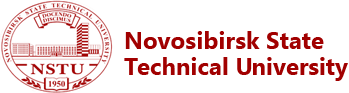 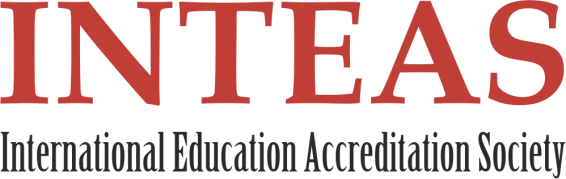 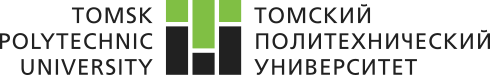 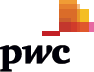 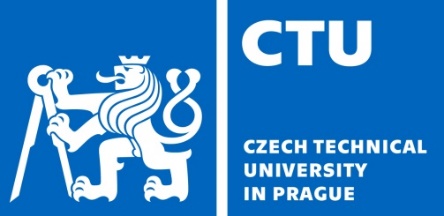 Информационная и финансовая поддержка ООО «БС-Консалтинг»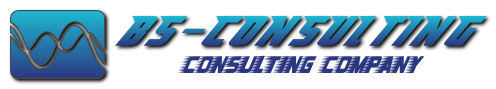 ФИО (полностью)Название статьиМесто работы Занимаемая должностьРубрикаУчастие (очное/заочное)Участие в конкурсе (Да/Нет)Сертификат (Да/Нет)Сборник (электронный и (или) бумажный вариант)Тел. моб.E-mailПочтовый адрес с индексом (для высылки сборника)